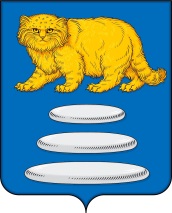 АДМИНИСТРАЦИЯ МУНИЦИПАЛЬНОГО РАЙОНА «СРЕТЕНСКИЙ РАЙОН» ЗАБАЙКАЛЬСКОГО КРАЯПОСТАНОВЛЕНИЕ«____»___________ 2024 г                                                                         № _____г. СретенскОб утверждении порядка выявления объектов накопленного вреда окружающей среде 	В целях реализации функций по выявлению объектов накопленного вреда окружающей среде на территории сельских поселений муниципального района «Сретенский район», руководствуясь статьей 80.1 Федерального закона от 10.01.2002 № 7-ФЗ «Об охране окружающей среды», Федеральным законом от 06.10.2003 № 131-ФЗ «Об общих принципах организации местного самоуправления в Российской Федерации», Постановлением Правительства РФ от 21.12.2023 № 2239 «Об утверждении Правил выявления объектов накопленного вреда окружающей среде», Постановлением Правительства РФ от 27.12.2023 № 2335 «Об утверждении критериев, на основании которых территории, расположенные на них объекты капитального строительства могут быть отнесены к объектам накопленного вреда окружающей среде», руководствуясь Уставом муниципального района «Сретенский район», утвержденного Решением Совета муниципального района «Сретенский район» Забайкальского края от 20.12.2011 года № 47-РНП, администрация муниципального района «Сретенский район» Забайкальского края, постановляет:Утвердить Порядок выявления объектов накопленного вреда окружающей среде (приложение № 1 ).Обязанность по исполнению указанного порядка возложить на Управление территориального развития администрации муниципального района «Сретенский район» Забайкальского края.3. Настоящее постановление вступает в силу после его официального опубликования в порядке, установленном Уставом муниципального района «Сретенский район».4. Контроль за исполнением настоящего постановления возложить на заместителя главы муниципального района «Сретенский район» по вопросам территориального развития.Глава муниципального района «Сретенский район»			      А.С. ЗакурдаевСогласовано:____________ заместитель главы муниципального района «Сретенский район по вопросам территориального развития М.Н. Саблина Матвеева О.А.   8(302 46) 2 13 33  E-mail: gkh_srtadm@mail.ruПриложение № 1
к постановлению администрации муниципального района «Сретенский район» Забайкальского края                                                                     №____ от «__»__________ 2024 гПорядок организации работ по выявлению объектов накопленного вреда окружающей среде на территории сельских поселений муниципального района «Сретенский район» Забайкальского края», а также на межселенной территории муниципального района «Сретенский район» Забайкальского краяНастоящий Порядок устанавливает последовательность и содержание действий по выявлению, оценке, ликвидации объектов накопленного экологического ущерба на территории сельских поселений муниципального района «Сретенский район» Забайкальского края, а также на межселенной территории муниципального района «Сретенский район» Забайкальского края.1. Определение терминов и сокращений, используемых в целях реализации настоящего Порядка:1.1. Накопленный вред окружающей среде - вред окружающей среде, возникший в результате прошлой экономической и иной деятельности, обязанности по устранению, которого не были выполнены либо были выполнены не в полном объеме.1.2. Объекты накопленного вреда окружающей среде - территории, в том числе акватории, на которых выявлен накопленный вред окружающей среде, объекты капитального строительства, являющиеся источником накопленного вреда окружающей среде.2. Выявление объектов2.1. Выявление объектов накопленного вреда окружающей среде в границах земельных участков, находящихся в собственности муниципального района «Сретенский район» и сельских поселений муниципального района «Сретенский район» Забайкальского края  осуществляется Управлением территориального развития администрации муниципального района «Сретенский район» Забайкальского края путем сбора, обработки и анализа сведений о территориях, на которых в прошлом осуществлялась экономическая и иная деятельность, в порядке, установленном Постановлением Правительства РФ от 21.12.2023 № 2239 «Об утверждении Правил выявления объектов накопленного вреда окружающей среде».2.2. Критерии, на основании которых территории, расположенные на них объекты капитального строительства, могут быть отнесены к объектам накопленного вреда окружающей среде, установлены Постановлением Правительства РФ от 27.12.2023 № 2335 «Об утверждении критериев, на основании которых территории, расположенные на них объекты капитального строительства, могут быть отнесены к объектам накопленного вреда окружающей среде».3. Данные, полученные в результате выявления объектов накопленного вреда, в срок, не превышающий 5 рабочих дней со дня их формирования, направляются в Федеральную службу по надзору в сфере природопользования.____________________________